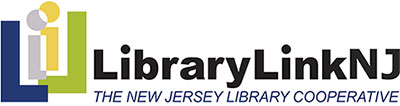 		44 Stelton Road, Suite 330		TEL:  732-752-7720 or 866-505-5465	librarylinknj.org		Piscataway, NJ  08854		FAX:  732-752-7785 or 800-793-8007Kathy Schalk-Greene, Executive Director     Kathy@librarylinknj.orgEXECUTIVE BOARD MEETING	Thursday, April 14, 2016LibraryLinkNJ Office – 2:30 p.m. start timeIN PERSON – NO WEBCASTMINUTESEXECUTIVE BOARDPresent		AbsentCathy Boss	Karen BrodskySteve Chudnick	Candice BrownJanice Cooper	Jane L. CrockerHeather Craven	Lynn PascaleJames Keehbler	Carolyn Ryan ReedMichelle McGreivey	Anne WodnickKimberly Paone	Irene SterlingRick Vander Wende	Also AttendingKathy Schalk-Greene, Executive DirectorJoanne Roukens, Assistant DirectorMichele Stricker, New Jersey State LibraryCALL TO ORDERThe meeting was called to order at 2:30 p.m. by Vice-President Kimberly Paone, who announced that the meeting was in compliance with the Open Public Meetings Act.  She then introduced new board member Cathy Boss.APPROVAL OF MINUTESKimberly Paone presented the minutes of the March 17, 2016 board meeting and moved for approval.  Janice Cooper moved to approve the minutes and Steve Chudnick seconded the motion, which passed with two abstentions.TREASURER’S REPORTRick Vander Wende, Treasurer, presented the March 2016 Report of Expenditures and moved to accept.  Janice Cooper seconded the motion, which passed.  He also presented the March 2016 Report of Investments and moved to accept.  Janice Cooper seconded the motion, which passed.  The reports were filed for audit.REPORT OF THE STATE LIBRARYMichelle Stricker sent a written report from the State Library.REPORT OF THE EXECUTIVE DIRECTORExecutive Director Kathy Schalk-Greene reported on the following issues:Economic Savings through Resource SharingDelivery Kathy Schalk-Greene met with Abigail Bacon from the BELS Consortium concerning delivery issues. Dynamex did an audit of the Teterboro depot and made adjustments.Discounts. Before her maternity leave Jessica Adler rolled out an updated offer from Capria.Advocacy, Collaboration, and Partnerships.  Advocacy.  Kathy was appointed Regional Advocacy Coordinator for South Jersey by the NJLA Public Policy Committee.Projects.  Makers Day Next Steps.  Sophie and Joanne developed a list of library makerspaces for the P’unk Avenue team to visit and interview.MentorNJ.  Mi-Sun Lyu continues to work on Year 2 Plan activities. Highlights were discussed. Diversity Resources Online.  Mi-Sun Lyu continues to administer the She also provided a short tutorial to Doug Baldwin for the Makers Day website.Collaboration.  Meetings attended by staff were highlighted.Knowledge, Skills and Professional GrowthContinuing Education.  Joanne Roukens reported on the continuing education offerings for members.Innovation and Reinvention.  Mi-Sun Lyu continues to maintain the website and will make updates as necessary.  	The Drupal Sample site revision is complete.Social Media Management activities were reported by Sophie Brookover.Other ActivitiesAdditional Staff Activities were reported.Upcoming Events/Offers/HappeningsAdditional upcoming events were reported.Rick Vander Wende moved to accept the Executive Director’s Report.  Heather Craven seconded the motion, which passed.CORRESPONDENCEA thank you email from HSLANJ for the $750 donation.A thank you email from Doug Baldwin on behalf of the Makers Day Planning Committee for the support from LLNJ.UNFINISHED BUSINESSThere was no Unfinished Business.NEW BUSINESSNJ Makers Day Report.  After the second year of $15,000 funding, libraries are ready to continue the project on their own.Membership Survey Results.  There were 388 responses to the survey.Planning Committee: Draft of FY17 Strategic Initiatives.  An updated report from the Planning Committee was reviewed and revised.  Heather Craven moved to accept the report.  James Keehbler seconded the motion, which passedFinance Committee:  Draft of FY17 Budget.  Rick Vander Wende presented the draft of the FY17 budget and moved to accept.  Janice Cooper seconded the motion, which passed.Nominating Committee:  Draft of FY17 Slate.  Michelle McGreivey presented the Executive Board slate and moved to accept.  Heather Craven seconded the motion, which passed.Employee Handbook.  Jane Crocker reported on the progress with the Employee Handbook.AGENDA ITEMS FOR NEXT MEETING (Webcast – May 19, 2016)Employee Handbook RevisionJuly 2016 Reorganization MeetingADJOURNMENTKimberly Paone moved to adjourn the meeting.  Steve Chudnick seconded the motion, which passed.  The meeting was adjourned at 3:40 p.m.Respectfully submitted,Kathy Schalk-Greene, Executive Director(Lynn Pascale, Secretary was absent)